ПРОЕКТ  «Снежный   городок»РАЗДЕЛ ІИнформационная часть проектаИнформация об организации      2. Участники проекта:Педагоги ДОУДети ДОУРодительская общественность     3. Вид проектаПрактико-ориентированныйРАЗДЕЛ IIСодержательная часть проектаКраткая аннотация проектаПроект «Снежный городок» нацелен на создание предметно-развивающей среды на спортивном участке в зимнее время как системы условий, обеспечивающей всю полноту развития детской деятельности и детской личности.Актуальность проекта Необходимость обеспечения современного качества дошкольного образования по информационной насыщенности, осуществление полноценного развития и эмоциональное благополучие каждого ребенка, получение воспитанниками опыта широкого эмоционально-практического взаимодействия с взрослыми и сверстниками в наиболее значимых для его развития сферах жизни.Ориентация на требования Федеральной целевой программы развития образования,  направленные   на необходимость вложения в человеческий капитал и ориентация на идею концепции дошкольного обучения и воспитания, выдвигающей приоритеты приобщения личности ребенка к познанию окружающего мира через самоощущения, формирование компетентности в сфере отношений к миру, к людям, к самому себе.Создание развивающего пространства для свободной деятельности детей позволяет включать ребенка в процесс исследования, а не получения готовых знаний и обеспечение вариативности дошкольной ступени образования, переход на личностно-ориентированное взаимодействие педагога с детьми, индивидуализацию педагогического процесса.Цель проекта: Создание современной предметно-развивающей среды на спортивном участке в зимний период -  «Снежный  городок».Задачи проекта:  1.  Обеспечить многофункциональное  использование территории спортивного участка.2.  Расширить двигательное пространство для оптимизации двигательной нагрузки.3.  Обеспечить комфортность и безопасность обстановки, выполнение санитарно-гигиенических норм.4.  Учесть все направления развития ребенка, доступное расположение оборудования и снежных  фигур в соответствии с возрастными особенностями детей;5.  Обеспечить богатство сенсорных впечатлений, разнообразие снежных  фигур и оборудования, их рациональное расположение.6.  Предоставить детям возможности для исследования, поисковой деятельности, экспериментирования в условиях прогулки.7.  Создать полифункциональную среду на участке, пригодную для совместного проектирования и изменения окружающего пространства детьми и взрослыми. 8.    Продолжать формировать правила поведения в социуме.Противоречия:Необходимость самостоятельного получения знаний и навыков  - низкая познавательная   активность.Создание комфортной развивающей среды - недостаточная компетентность педагогов и родителей.Потребность в общении - отсутствие умений и навыков.Учет ведущих видов деятельности дошкольника – увлечение «школьными» технологиями.Малая активность детей в свободной деятельности – открытие для ребенка предметного мира (право на свободный выбор заинтересовавшей ребенка деятельности).Гипотеза: Если на участке создать предметно-развивающую среду, адекватную реализуемой программе, соответствующую особенностям педагогического процесса и творческому характеру деятельности ребенка, то это будет эффективно способствовать формированию базиса личностной культуры, развитию индивидуальности воспитанников.Ожидаемый результат: Реализация проекта обеспечит целостность педагогического процесса и создаст окружающее пространство, удовлетворяющее потребности актуального, ближайшего и перспективного творческого развития каждого ребенка. Создаст творческую атмосферу в работе педагогов. Будет способствовать свободному ориентированию в пространстве и времени, поможет сохранить и укрепить здоровье воспитанников.Этапы проекта:I    этап: Формирование проблемы, цели задач проекта.         II этап:   Практическая реализация проекта.III этап: Подведение итогов.Оформление материалов по проекту.Создание презентации.РАЗДЕЛ IIIПлан поэтапной реализации проекта. 1 этап Подготовительный (октябрь 2012 года – ноябрь 2012  года)2 этап  Основной (ноябрь 2012 года – декабрь 2012 года)Приложение 1РЕАЛИЗАЦИЯ ОБРАЗОВАТЕЛЬНЫХ ОБЛАСТЕЙ НА ПРОГУЛКЕ В ЗИМНИЙ ПЕРИОДОборудование зимнего участка:ЕлкаСказочный домикГоркаЛабиринтЛошадки (колеса)ОБРАЗОВАТЕЛЬНЫЕ ОБЛАСТИПознаниеФормирование элементарных математических представленийЗадача: Закрепить умение ориентироваться в пространстве (справа, слева, позади, впереди), знание геометрических фигур, счет и знание цифр от 1 до 10.Дидактические задания: «Сосчитай»Оборудование: все постройки снежного городка, украшенные разнообразными фигурами.Цель: Упражнять детей в счете до 10, учить детей сравнивать предметы по величине (сколько всего елочек; елочек маленького размера, большого размера; перчаток, детских перчаток, взрослых перчаток).2 «Найди геометрическую фигуру»Оборудование: все постройки снежного городка, украшенные разнообразными фигурами.Цель: Закрепить знание геометрических фигур. Учить детей классифицировать геометрические фигуры по разным признакам.«Заколдованная дорога»Оборудование: все постройки снежного городка, украшенные разнообразными фигурами.Цель:  Учить детей ориентироваться в  пространстве, отражать в речи направление «слева», «справа», «позади», «впереди».Цель: Учить детей находить снежную постройку, ориентируясь в пространстве относительно своего тела.Сенсорное развитиеЗадача: Развивать представления об основных цветах спектра.Дидактические задания:«Какого цвета»Оборудование: все постройки снежного городка, украшенные разнообразными фигурами.Цель: Закрепить знание основных цветов спектра.«Назови все цвета»Оборудование: все постройки снежного городка, украшенные разнообразными фигурами.Цель: Закрепить знание основных цветов спектра.Ознакомление с окружающим миромЗадача: Закрепить у детей знания о признаках зимы, сезонных изменениях в природе, связанных с зимним периодом.Беседа «Признаки зимы на нашем участке»Цель: Расширять кругозор детей.Развитие познавательно-исследовательской и продуктивной деятельностиЗадача: Расширять представления детей о свойствах воды, снега и льда. Учить устанавливать элементарные причинно-следственные связи: снег в тепле превращается в воду; на морозе вода замерзает и превращается в лед.Дидактические задания:«Разноцветные льдинки»Цель: Учить детей опытным путем устанавливать связь воды и льда.2«Если лед растает…»Цель: Учить детей опытным путем устанавливать связь воды и льда.КоммуникацияЗадача: Формировать развитие всех компонентов устной речи в различных формах и видах детской деятельности.Дидактические задания: «Расскажи елочке»Оборудование: елка.Цель:  Развивать монологическую речь детей.«Опиши, а я догадаюсь»Оборудование: все постройки снежного городка. Цель: Развивать монологическую и диалогическую речь детей, воображение.«Заучивание стихотворений и загадок о зиме» (снежных постройках)Цель: Развивать память.«Доскажи словечко»Оборудование:  все постройки снежного городка.Цель: Учить детей подбирать подходящие по смыслу описательные слова для определенного предмета.«Какой»Оборудование: все постройки снежного городка.Цель:  Расширять активный запас слов детей.«Моя любимая сказка»Оборудование: слон, дракончик, снеговик.Цель:  Учить детей фантазировать, сочинять истории об определенной снежной фигуре. Развивать воображение детей.Театрализованная играЗадача: Учить детей производить ролевые действия и выражать эмоции, придумывать сказки..«Новогодний концерт»Оборудование: слон, дракончик, снеговик.Цель: Развивать артистические способности детей.Сюжетно-ролевые игрыЗадача: Развивать игровую деятельность детей.«Посылка для друзей»Оборудование: слон, дракончик, снеговик.Цель: Учить применять в игре отношения между людьми в профессиональной деятельности. Развивать умение задумывать тему, намечать роли, изготавливать необходимые игрушки и атрибуты для игры, использовать предметы-заместители. «Собираемся на зимнюю прогулку»Оборудование: все постройки снежного городка.Цель: Развивать умение задумывать тему, намечать роли, изготавливать необходимые игрушки и атрибуты для игры.СоциализацияЗадача: Формировать умение управлять своим поведением: договариваться со сверстниками, решать спорные вопросы, оценивать свои поступки и поступки сверстников; развивать игровую деятельность детей.Дидактические задания: «Мы идем в гости и принимаем гостей»Оборудование: крепость.Цель: Развивать игровую деятельность детей. Воспитывать доброжелательные отношения между детьми.«Рыцари и принцессы»Оборудование: горка, дракончик, слон.Цель: Учить детей уступать место друг другу, оказывать помощь.БезопасностьЗадача: Учить детей навыкам безопасного поведения зимой, учить избегать обморожений.Дидактические задания:  «Осторожно, мороз!»Оборудование: вертикальная мишень «Кольца».Цель: Учить детей быть осторожными при касании к металлическим предметам в зимний период.Беседа «Катаемся на горке»Оборудование: горка.Цель: Учить детей уступать друг другу место, оказывать взаимопомощь.ТрудЗадача: Учить детей следить за порядком на участке, помогать взрослым, проявлять инициативу.Дидактические задания:«Маленькие помощники»«Помоги другу»«Я сам!»Оборудование: все постройки снежного городка.Цель: Учить детей следить за чистотой на зимнем участке, оказывать помощь друг другу и взрослым.Художественное творчествоЗадача: Формировать интерес к эстетической стороне окружающей действительности; развивать продуктивную деятельность детей, развивать детское творчество.Дидактические задания:«Нарисуй снежинку»«Волшебный узор»Оборудование: деревянные карандаши для рисования на снегу.Цель: Развивать фантазию.«Дом деда Мороза»«Подарки от деда Мороза»Оборудование: цветные лоскутки, веточки, шишки.Цель: Учить детей лепить из снега, украшать свои работы.ЗдоровьеЗадача: Расширять представления детей о здоровом образе жизни.Дидактические задания:«Полезные продукты»«Зимние витамины»Оборудование: снеговик.Цель: Расширять знания детей о полезных продуктах и витаминах.Чтение художественной литературыЗадача: Приобщать детей к словесному искусству, развивать художественное восприятие и эстетический вкус.Чтение стихов о зиме, снежных постройкахОборудование: все постройки снежного городка.Цель: Развивать память, художественное восприятие.ФизкультураЗадача: Способствовать физической активности детей; воспитывать стремление участвовать в играх с элементами соревнования, играх – эстафетах.Важнейшей задачей дошкольных учреждений является сохранение и укрепление здоровья детей. Здоровье детей и его состояние относится к числу важнейших характеристик, определяющих положение детей в обществе, и отражает состояние здоровья всего общества. В дошкольном возрасте оптимальная двигательная активность и физическое воспитание являются ведущими факторами в сохранении здоровья, полноценном физическом и психическом развитии ребенка.Здоровьесберегающие режимные моменты занимают особое место в дошкольном образовании. К ним относятся физкультурные занятия, закаливающие процедуры, физ. минутки, различные виды гимнастик, прогулки. Для обеспечения качественной организации прогулки в зимний период необходимо создать определенные условия: расчистить участок от снега, соорудить постройки.  Для развития основных движений (ходьба, бег, упражнение в равновесии, лазанье, прыжки, метание). Оформление зимних участков - работа непростая, требующая больших физических затрат. Поэтому привлечение родительской общественности является обязательным условием.Целью подготовительного этапа является привлечение внимания педагогов, медицинских работников, родительской общественности к проблеме создания условий для физкультурно-оздоровительной работы с детьми дошкольного возраста в зимний период; создание материальной базы, системы координации усилий участников проекта. На данном этапе совместно с членами Творческой группы ДОУ, Советом Учреждения мы разрабатываем (корректируем) рекомендации по оформлению зимних участков, анализируем материально-техническую базу, разрабатываются инструкции для воспитанников по ОБЖ,  консультационный материал. Проектировочный этап (цель: совместная разработка воспитателями, родителями и воспитанниками детского сада проекта плана зимних построек на спортивном участке ДОУ).Практический этап (цель: совместное оформление воспитателями, родителями и детьми участков детского сада в соответствии с представленными проектами планов) самый сложный. Через организацию  субботников, на которых сотрудники детского сада, дети, родители работают совместно. У каждого свои обязанности: кто-то строит горку, кто-то малые формы, кто-то воду носит. После субботника педагоги оформляют фотогазеты, благодарственные плакаты.Итоговый этап (цель: определить качество условий, созданных для организации прогулок в зимний период; соблюдение правил ОБЖ на участках) - время подведения итогов. Комиссия, которая выбирается коллективом, оценивает проделанную работу: соответствие всех построек предъявляемым требованиям, эстетический вид, наличие свободного пространства для организации подвижных игр, соблюдение требований охраны безопасной жизнедеятельности воспитанников.Кроме этого, подобран, разработан, систематизирован консультационный материал, методические рекомендации к ледяным постройкам. Большое значение придается  охране жизни и здоровья воспитанников:  инструкции по ОБЖ воспитанников во время прогулки в зимний период, беседы с детьми на тему: "Осторожно! Железные предметы!", "Внимание! Горка!", "Осторожно! Гололед!", "Скольжение по ледяной дорожке».Оформление зимних прогулочных участков трудное, но в тоже время благодарное занятие: "Жизнерадостность - это не только признак здоровья, но и еще самое действенное средство, избавляющее от болезней" - писал С. Смайлс. С какой гордостью дети совместно с родителями строят горку, малые игровые формы!!! С каким удовольствием проводят прогулку воспитатели и играют воспитанники на оформленных участках!!! Приложение 1 Требования к снежным постройкам на участках детского садаЦель:1.Обеспечить двигательную активность детей на свежем воздухе.         2.Привлекать детей старшего дошкольного возраста к постройкам, сделанным своими руками, коллективно.         3.Воспитывать бережное отношение к своему труду, труду воспитателя и  своих товарищей.         4.Воспитывать эстетическое восприятие ледяных построек.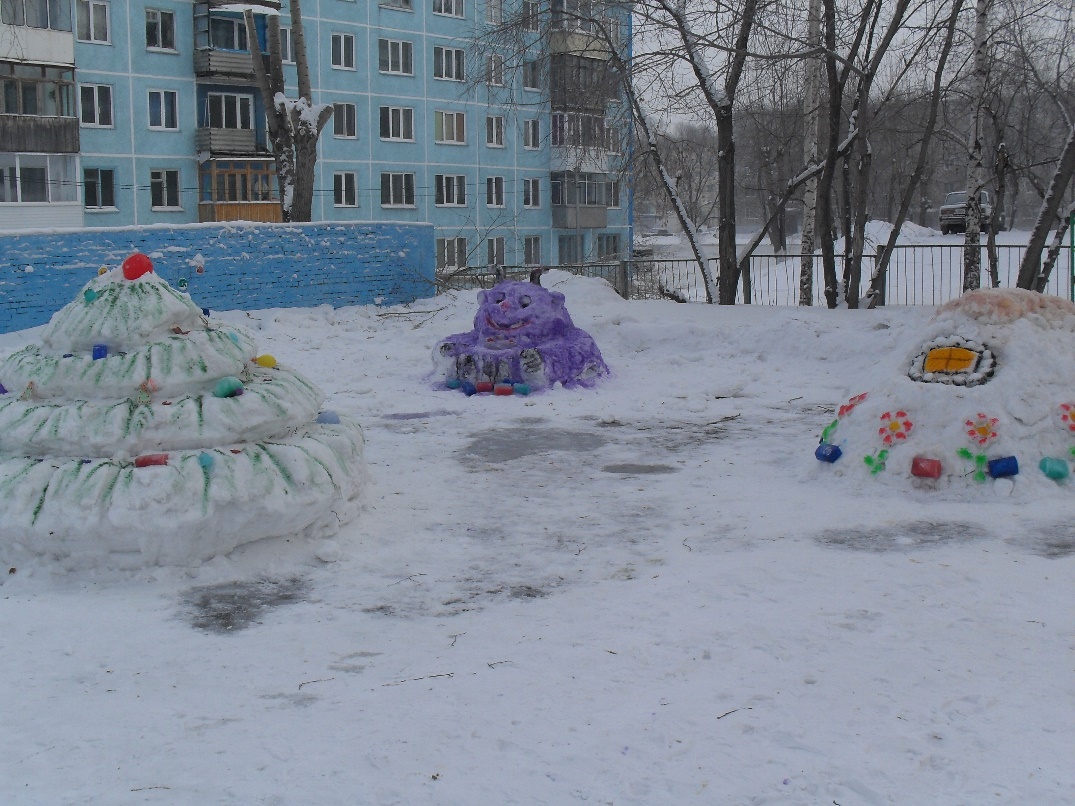 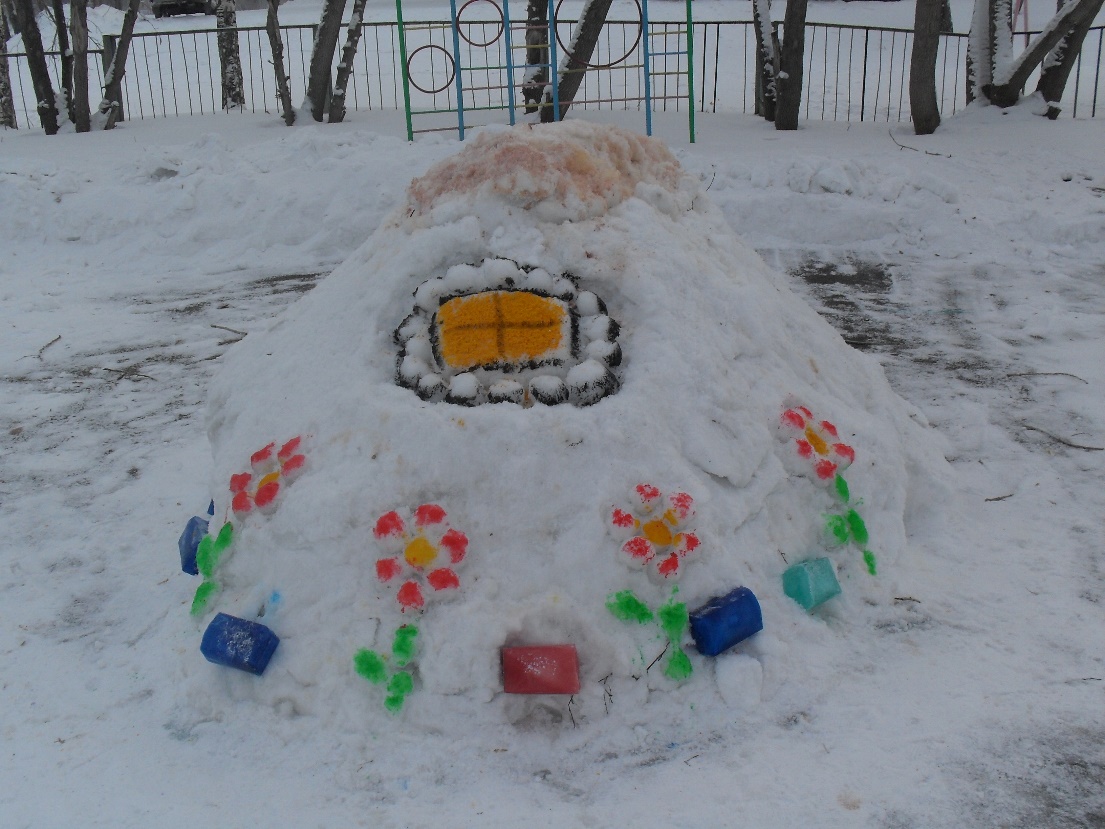 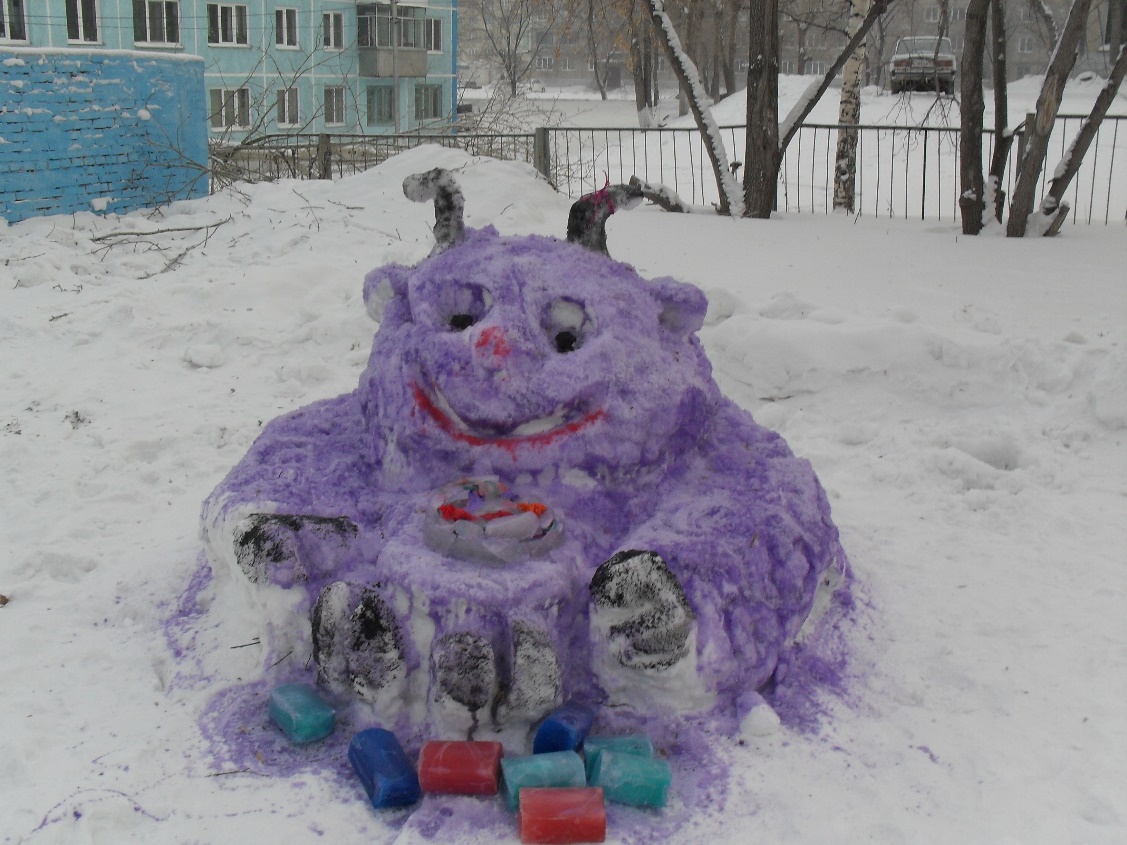 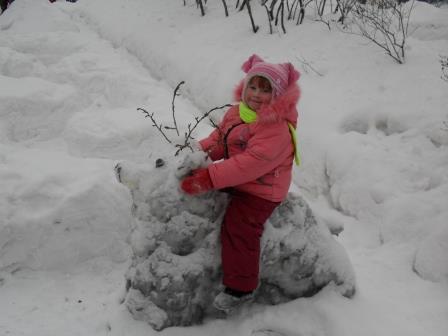 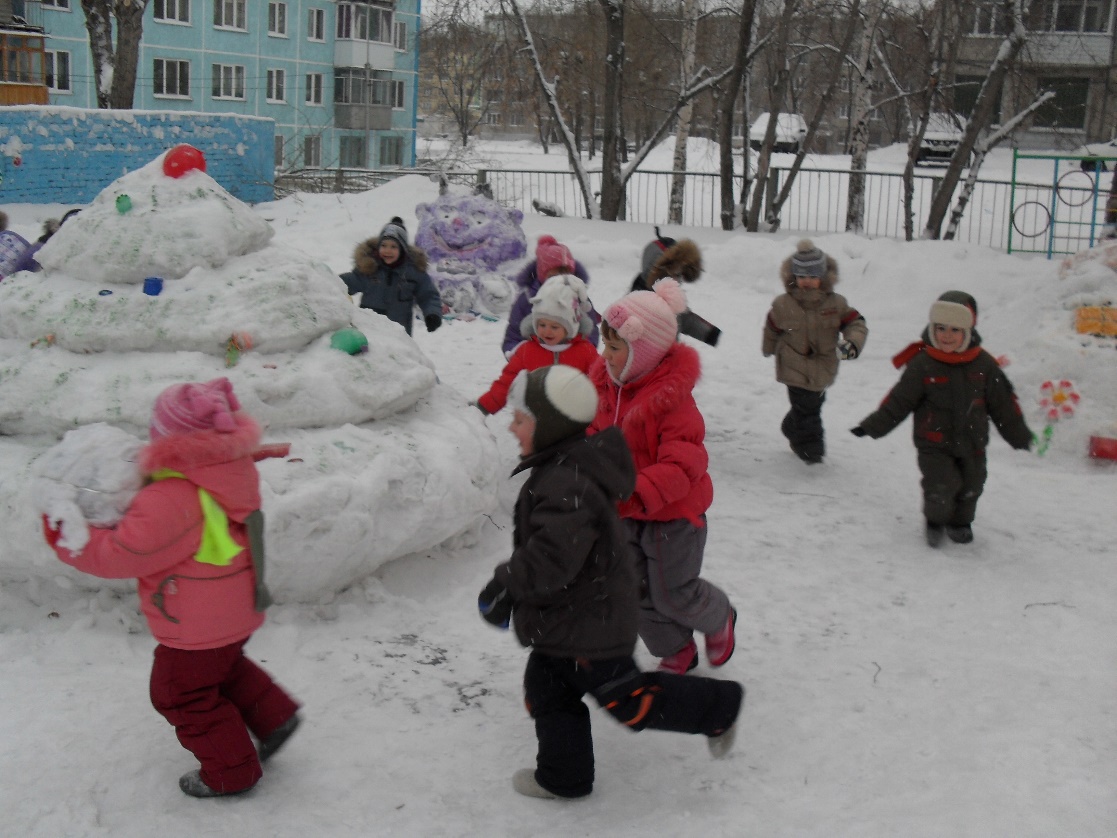 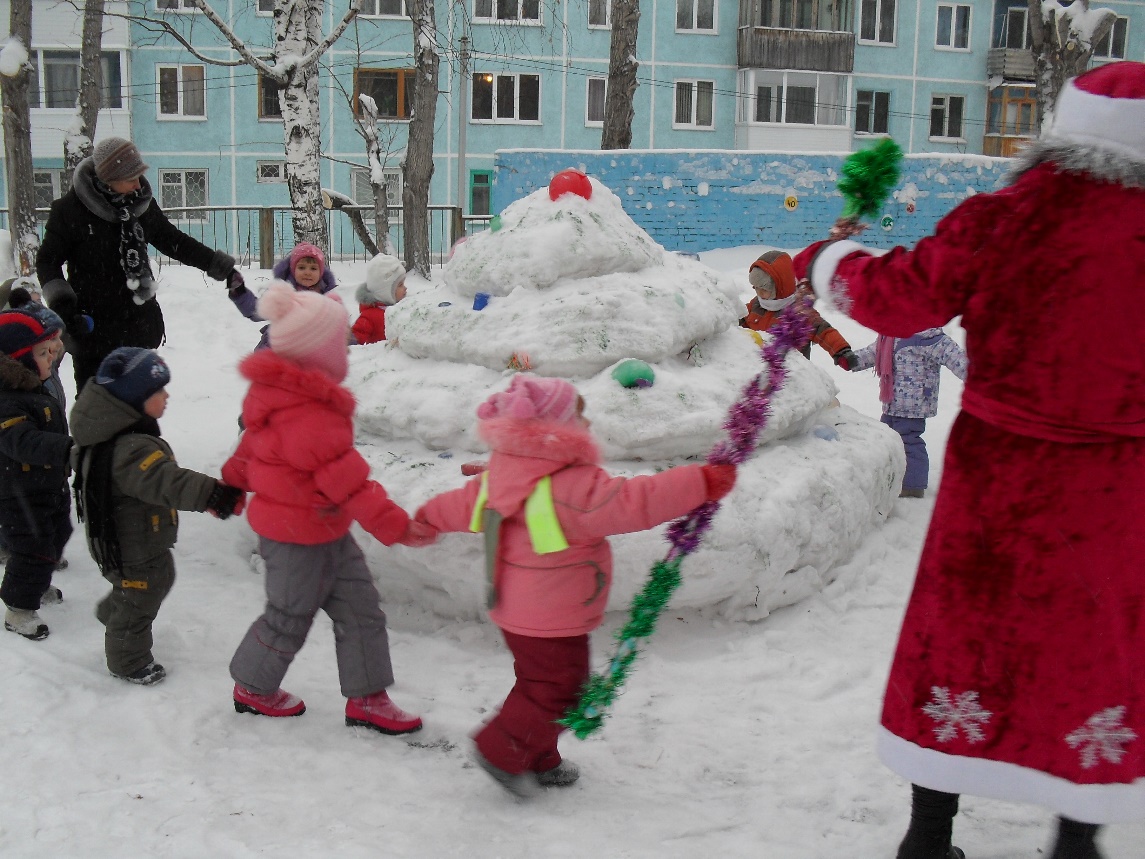 Название проекта:Создание развивающего пространства прогулочного участка в зимний период с учетом реализации Федеральных государственных требований «Снежный  городок»Разработчики проектаРуководитель творческой группы  Воспитатель Дроздова М.В.2012 г. МБДОУ «Д/с № 46»МероприятиеСодержаниеСрокиОтветственный теоретическая подготовкаИзучение нормативных документов по внедрению ФГТ к структуре ООПДО, проекта требований к созданию предметной развивающей среды, санитарно-гигиенических норм и правил. Изучения имеющегося опыта проектирования развивающей среды в ДОУ.15.10.2012 – 10.11.2012ТГ ДОУанализ участкаАнализ  планирования участка, имеющегося оборудования, вариантов его использования. Определение концепции развивающей среды участка, решаемых в работе с детьми образовательных целей и задач.10.11.2012 – 25.11.2012ТГ ДОУМероприятиеСодержаниеСрокиОтветственныйРабота с педагогамиРабота с педагогамиРабота с педагогамиРабота с педагогамиразработка плана-проекта участкаСоставление плана-проекта размещения на участке снежных  фигур и другого оборудования25.11.2012 – 30.11.2012ТГ ДОУРабота с детьмиРабота с детьмиРабота с детьмиРабота с детьмиразработка плана-проекта участкаПривлечение детей к составлению плана-проекта размещения на участке ледяных фигур и другого оборудования:беседы с детьми о символе года, о любимых зимних играх и забавах, правилах безопасного поведения на улице зимой;организация экспериментов с водой – подготовка цветных льдинок разной формы и размера для украшения участка25.11.2012 – 30.11.2012Воспитатели строительство снежных фигурОрганизация труда детей на прогулке: трудовые поручения «Сгребаем снег в кучи», «Расчищаем дорожки», «Украшаем наш участок».30.11.2012– 20.12.2012Воспитатели Работа с родителями,  Совет Учреждения Работа с родителями,  Совет Учреждения Работа с родителями,  Совет Учреждения Работа с родителями,  Совет Учреждения разработка плана-проекта участкаПривлечение родителей к составлению плана-проекта размещения на участке ледяных фигур и другого оборудования:- разработка дизайна фигур;25.11.2012 – 30.11.2012ТГРодительский комитетстроительство снежных фигурОрганизация родителей для создания снежных построек, привлечение пап и дедушек, окончательное оформление участка.30.11.2012 – 22.12.2012Воспитатели ТГТоржественное открытие «Снежного городка»27.12.2012ТГ№ п/пВозрастная группаНаименование постройки1.С 3х до 4х летЛедяная горка: высота 80 см, длина 3 м, ширина 1м.Обязательно: наличие бортиков по всей длине съезда, ступеньки.Постройки, побуждающие к ползанию на четвереньках, с опорой на колени и предплечья, снежные валы. Изготавливаются постройки высотой 30 см длинной 3м. шириной 30-40 см для обучения ходьбе, ставя ногу с носка с помощью взрослого.Чертят параллельные линии длинной 50см (2-3) с расстоянием в18-20 см для упражнений в прыжках на двух ногах с продвижением  вперёд.2.С 4х до 5 летЛедяная горка: высота 1 м, длина 3 м, ширина 1м.Ледяные дорожки для скольжения 40-50 см.Постройки, побуждающие к ползанию на четвереньках, с опорой на колени и предплечья, снежные валы. Изготавливаются постройки высотой 30 см длинной 3м. шириной 30-40 см для обучения ходьбе, ставя ногу с носка, уверенно, самостоятельно.Чертят параллельные линии длинной 50см (4-5) с расстоянием в18-20 см для упражнений в прыжках на двух ногах с продвижением  вперёд.Ледяные постройки для прыжков в высоту (перепрыгивания). В 20 см.3. С 5 до 6 летЛедяная горка: высота 1 м, длина 3,5 м, ширина 80 см.Изготавливаются постройки высотой 50 см длинной 3м. шириной 30-40 см для обучения ходьбе боковым шагом уверенно, самостоятельно.Чертят параллельные линии длинной 50см (6-8) с расстоянием в18-20 см для упражнений в прыжках на одной и  двух ногах с продвижением  вперёд.На участке должны находиться мишени, для обучения метанию снежками и мешочками.Ледяные постройки для спрыгивания с них, высота 50см.Ледяные постройки для прыжков в высоту (перепрыгивания). В 30 см.Ледяные дорожки для скольжения 1-2м.4.С 6 до 7 летУчасток делят на две половины поперечной линией.Параллельно ей с двух  сторон на расстоянии 50 см проводят еще две линии краской другого цвета. В центре краской третьего цвета чертятся два концентрических круга диаметром 5 и 6 м. Такая разметка нужна для проведения многих игр и упражнений в основных движениях (прыжках, метании).Постройки, побуждающие к ползанию на четвереньках, с опорой на колени и кисти,снежные лабиринты.Ледяная горка: высота 1 -1,2 м, длина 3,5 м, ширина 80 см.Чертят параллельные линии длинной 50см (6-8) с расстоянием в18-20 см для упражнений в прыжках на двух ногах с продвижением  вперёд.Чертят параллельные линии длинной 50см (8-10) с расстоянием в18-20 см для упражнений в прыжках на  одной и двух  ногах с продвижением  вперёд.На участке должны находиться мишени, для обучения метанию снежками и мешочками.Ледяные постройки для прыжков в высоту (перепрыгивания). В 30 см.Ледяные дорожки для скольжения 2-3м.